QUALITY MATTERSAge UK Redbridge, Barking & Havering is committed to providing high quality services to older people. Our staff and volunteers are expected to be courteous and helpful and to treat all our service users as individuals.If you are unhappy with the way we have dealt with you, or dissatisfied with any aspect of our work let us know so we can put it right!Equally we would like to hear from you if you are pleased with the service you have received.  Please use the space below to let us know what you think – what we are doing well! What are we not doing so well? It is your feedback that enables us to improve our services to meet your needs.MAKING A COMPLAINT WILL IN NO WAY PREJUDICE YOU IN FUTURE REQUESTS FOR AGE UK REDBRIDGE SERVICES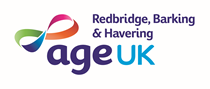 ComplaintsComplimentsand CommentsCompany limited by guarantee, registered in England& wales no.4246504Registered Office as above.Charity No.1088435MAKING A COMPLAINTWHERE DO I STARTStep One: - The Informal ApproachMost complaints can be resolved quite simply by discussing your problem with a member of staff. In the first instance, talk the problem over with the person responsible for providing our services to you. You will be surprised what an informal chat can achieve.Your complained will be recorded in a complaints book which, where possible, both you and the member of staff should sign.On occasion it might not be possible or desirable to settle your issues locally, or you might not be satisfied with the answer you receive. In this case you may want to make a more formal complaint and you will need to proceed to step two.WHAT HAPPENS NEXT?Step Two: - The Formal ApproachThe procedure for making a complaint is not complicated.  Just write a letter to, or telephone, the director stating your complaint and the steps you have taken previously to resolve your complaintWhen we receive a complaint we will send you a letter confirming that the complaint is under investigation and giving you a date by which you can expect a reply (this will normally be within 28 days)If you are still unhappy with the reply you receive you can go to the final stage of the process, a review panel. You can request a Review Panel by writing or telephoning the DirectorSTILL NOT HAPPY?Step Three: - the ReviewA Review Panel is made up of 3 people, of whom at least one will be an Age UK Redbridge, Barking & Havering Trustee and one not connected with Age UK Redbridge, Barking & Havering. The Panel will meet within 28 days of receiving the request for a review and will hear your complaint and our response to date.You can attend to present your case and you can bring a friend or a relative along with you.The Panel will write to you within 7 days of the hearing, giving its recommendations. The Panel's decision is final.Home Support Service Users only:If Home Support Service users encounter any problems or difficulties with the service which cannot be resolved by discussing the matter with their personal Home Support Worker, they should use the official complaints procedure described in this leaflet. To initiate this ring Kelly Walsh, Registered Manager, on 020 8220 6000 or write to her at:Age UK Redbridge , Barking & Havering 4th Floor, 103 Cranbrook Roadllford IG1 4PUIf the complaint is not resolved internally to the service user's satisfaction they may contact the Care Quality Commission at the following address:Care Quality Commission                                          CQC London RegionCitygate House Gallowgate                                Newcastle Upon Tyne, NE1 4PA                                    03000 616161Your comments:Name (optional):Address and /or Tel (optional):4th Floor,103 Cranbrook RaodIlford, IG1 4PUPhone: 020 8220 6000Email: admin@ageukrbh.org.ukWebsite:www.ageukrbh.org.uk